  Состав:   Состав: ХРОМАТОГРАФИЧЕСКИЕ КОЛОНКИ* - При изготовлении нами насадочных колонок, просим Вас предоставить полную информацию. Условия тестирования колонок: расходы и тип газа-носителя, температура, давление перед колонкой, время анализа в заданных условиях, требования к разделению компонентов (степень разделения или неполное разделение), эффективность колонки, образцы хроматограмм, имеющиеся у Вас по данному анализу.Благодарим Вас за полное заполнение Опросного листа!ООО «ХРОМОС Инжиниринг»606002, Россия, Нижегородская обл., г. Дзержинск, ул. Лермонтова, 20, корпус  83www.has.ruООО «ХРОМОС Инжиниринг»606002, Россия, Нижегородская обл., г. Дзержинск, ул. Лермонтова, 20, корпус  83www.has.ruООО «ХРОМОС Инжиниринг»606002, Россия, Нижегородская обл., г. Дзержинск, ул. Лермонтова, 20, корпус  83www.has.ruООО «ХРОМОС Инжиниринг»606002, Россия, Нижегородская обл., г. Дзержинск, ул. Лермонтова, 20, корпус  83www.has.ruООО «ХРОМОС Инжиниринг»606002, Россия, Нижегородская обл., г. Дзержинск, ул. Лермонтова, 20, корпус  83www.has.ru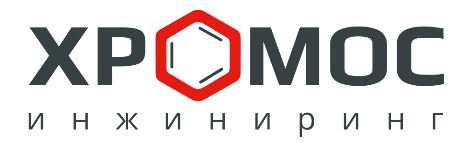 ОПРОСНЫЙ ЛИСТГазовый хроматографический комплекс «Хромос ГХ-1000»ОПРОСНЫЙ ЛИСТГазовый хроматографический комплекс «Хромос ГХ-1000»ОПРОСНЫЙ ЛИСТГазовый хроматографический комплекс «Хромос ГХ-1000»ОПРОСНЫЙ ЛИСТГазовый хроматографический комплекс «Хромос ГХ-1000»ОПРОСНЫЙ ЛИСТГазовый хроматографический комплекс «Хромос ГХ-1000»ОПРОСНЫЙ ЛИСТГазовый хроматографический комплекс «Хромос ГХ-1000»ОПРОСНЫЙ ЛИСТГазовый хроматографический комплекс «Хромос ГХ-1000»ОПРОСНЫЙ ЛИСТГазовый хроматографический комплекс «Хромос ГХ-1000»Информация о заказчикеИнформация о заказчикеИнформация о заказчикеИнформация о заказчикеИнформация о заказчикеИнформация о заказчикеИнформация о заказчикеИнформация о заказчикеПредприятиеАдрес проведения пуско-наладочных работСпособ отгрузкиКОНТАКТНЫЕ ЛИЦАКОНТАКТНЫЕ ЛИЦАКОНТАКТНЫЕ ЛИЦАКОНТАКТНЫЕ ЛИЦАКОНТАКТНЫЕ ЛИЦАКОНТАКТНЫЕ ЛИЦАКОНТАКТНЫЕ ЛИЦАКОНТАКТНЫЕ ЛИЦАПо техническим вопросамПо техническим вопросамФИО, должностьПо техническим вопросамПо техническим вопросамТел, e-mailПо договорным и финансовым вопросамПо договорным и финансовым вопросамФИО, должностьПо договорным и финансовым вопросамПо договорным и финансовым вопросамТел, e-mailАНАЛИТИЧЕСКАЯ ЗАДАЧААНАЛИТИЧЕСКАЯ ЗАДАЧАНормативный документ, в соответствии с которым Вы предполагаете работатьГОСТ, МВИ, РД и т.д (если МВИ является ведомственной (заводской, отраслевой и т.д.) и не является общедоступной, просим приложить к опросному листу текст методики в электронном виде) **- При отсутствии методики просим подробно описать аналитическую задачу с заполнением раздела «Объект анализа» и «Состав пробы»Состав хроматографического комплексаСостав хроматографического комплексаДетекторыКоличество, шт.ПИД Пламенно-ионизационный детекторДТП Детектор по теплопроводности, проточный, газ-носитель гелийДТП Детектор по теплопроводности, полудиффузионный, газ-носитель аргон, азотДТП Детектор повышенной чувствительности, газ- носитель гелийДТП микрообъемный, для работы с капиллярными колонкамиТИД Термоионный детекторПФД Пламенно-фотометрический детекторЭЗД Электронно-захватный детекторФИД Фотоионизационный детекторТХД Термохимический детекторПРД Пульсирующий разрядный детекторИнжекторы. Дополнительные устройстваКоличество, шт.Испаритель насадочныйИспаритель капиллярныйИспаритель программируемыйКран-дозатор (переключающий) 3-портовыйКран-дозатор (переключающий) 4-портовый РучнойАвтоматическийКран-дозатор (переключающий) 4-портовый РучнойАвтоматическийКран-дозатор 6-портовыйРучнойавтоматическийКран-дозатор 6-портовыйРучнойавтоматическийКран-дозатор 8-портовыйРучнойавтоматическийКран-дозатор 8-портовыйРучнойавтоматическийКран-дозатор 10-портовыйРучнойавтоматическийКран-дозатор 10-портовыйРучнойавтоматическийКран-дозатор 14-портовыйРучнойавтоматическийКран-дозатор 14-портовыйРучнойавтоматическийКраны-дозаторы производства ООО «Хромос» и Valco. Исполнение и выбор модели согласуется с заказчиком дополнительно (в т.ч. краны с продуваемой оболочкой и в сульфоинертном исполнении)Дозатор равновесного пара ручной (термостат на 2 контейнера)Термостат для ДРП на 4 контейнера (дополнительный)Дозатор равновесного пара автоматическийХромос (термостат на 6 контейнеров)HTA s.r.l. термостат на 14 и 42 позицииДозатор равновесного пара автоматическийХромос (термостат на 6 контейнеров)HTA s.r.l. термостат на 14 и 42 позицииДозатор равновесного пара автоматическийХромос (термостат на 6 контейнеров)HTA s.r.l. термостат на 14 и 42 позицииТермодесорбер    стационарныйсъемныйТермодесорбер    стационарныйсъемныйУстройство дозирования сжиженного газаРучноеАвтоматическоеУстройство дозирования сжиженного газаРучноеАвтоматическоеУстройство дозирования сжиженного газаРучноеАвтоматическоеДозатор автоматический жидкостныйХромос, лоток на 23 позицииHTA s.r.l., лоток на 15 позицийДозатор автоматический жидкостныйХромос, лоток на 23 позицииHTA s.r.l., лоток на 15 позицийДозатор автоматический жидкостныйХромос, лоток на 23 позицииHTA s.r.l., лоток на 15 позицийМетанаторУстройство для достижения равновесияУстройство для анализа трансформаторного маслаСистема охлаждения термостата колонокТрубопровод обогреваемыйДОПОЛНИТЕЛЬНО ОБОРУДОВАНИЕДОПОЛНИТЕЛЬНО ОБОРУДОВАНИЕНаименованиеКоличество, шт.Генератор водорода (указать производительность)Пробоотборники (указать тип, модель, объем, количество)КомпрессорМикрошприцы (указать объем дозирования, тип, количество)Газовая арматура Фильтр каталитической очистки газа-носителя азот от кислородаФильтр каталитической очистки воздуха от органических примесейФильтр каталитической очистки комбинированныйДеионизатор водыСистема водоподготовки «ОСМОС»Блок регулирования давления (стабилизатор)Генератор чистого азотаГенератор чистого воздухаПерсональный компьютерИсточник бесперебойного питания (для хроматографа и ПК)ДругоеНеобходимость поставки поверочных газовых смесей:Необходимость поставки стандартных образцов для градуировки хроматографа:Колонки насадочные*Колонки насадочные*Колонки насадочные*Материал:Длина, м.:Диаметр:Внешний, мм:      Внутренний, мм:      Адсорбент: Фракция:      Сорбент:Носитель:      Фракция:      Сорбент:Жидкая фаза:      Фракция:      Колонки капиллярныеКолонки капиллярныеТорговая марка:Длина, м.:Внутренний диаметр:Толщина жидкой фазы или адсорбента, мкм.: ХАРАКТЕРИСТИКА ПРОБЫХАРАКТЕРИСТИКА ПРОБЫХАРАКТЕРИСТИКА ПРОБЫХАРАКТЕРИСТИКА ПРОБЫАгрегатное состояниеГазЖидкостьСжиженный газАгрегатное состояниеДавление пробыАтмосферноеИзбыточноеВакуумДавление пробыНаличие влаги,                           ,                           ,                           Агрессивные компоненты пробМеханические примесиГаз-носитель:   ОБЪЕКТ АНАЛИЗА И СОСТАВА ПРОБЫКомпонентный состав (при наличии нескольких проб, просим заполнить аналогичные таблицы для всех проб)ОБЪЕКТ АНАЛИЗА И СОСТАВА ПРОБЫКомпонентный состав (при наличии нескольких проб, просим заполнить аналогичные таблицы для всех проб)ОБЪЕКТ АНАЛИЗА И СОСТАВА ПРОБЫКомпонентный состав (при наличии нескольких проб, просим заполнить аналогичные таблицы для всех проб)ОБЪЕКТ АНАЛИЗА И СОСТАВА ПРОБЫКомпонентный состав (при наличии нескольких проб, просим заполнить аналогичные таблицы для всех проб)№КомпонентКонцентрация, ед.Концентрация, ед.№КомпонентMINMAXОСНОВНОЕ ВЕЩЕСТВООСНОВНОЕ ВЕЩЕСТВООСНОВНОЕ ВЕЩЕСТВООСНОВНОЕ ВЕЩЕСТВОПРИМЕСИПРИМЕСИПРИМЕСИПРИМЕСИ1.2.3.4.5.6.7.8.9.10.УСЛОВИЯ ПРОВЕДЕНИЯ АНАЛИЗАУСЛОВИЯ ПРОВЕДЕНИЯ АНАЛИЗАУСЛОВИЯ ПРОВЕДЕНИЯ АНАЛИЗАУСЛОВИЯ ПРОВЕДЕНИЯ АНАЛИЗА№ПараметрыПараметрыПараметрыЗначение1.Температура термостата колонок при изотермическом режимеТемпература термостата колонок при изотермическом режимеТемпература термостата колонок при изотермическом режиме2.Программирование термостата колонок:Программирование термостата колонок:Программирование термостата колонок:Начальная температураНачальная температураНачальная температураВремя выдержки начальной температурыВремя выдержки начальной температурыВремя выдержки начальной температурыСкорость программирования,0С/минСкорость программирования,0С/минСкорость программирования,0С/минКонечная температураКонечная температураКонечная температураВремя выдержки конечной температурыВремя выдержки конечной температурыВремя выдержки конечной температуры3.Температура детектораТемпература детектораТемпература детектора4.Ток моста (при эксплуатации ДТП)Ток моста (при эксплуатации ДТП)Ток моста (при эксплуатации ДТП)5.Температура инжектораТемпература инжектора6.Расход газа-носителя в насадочную колонку, мл/минРасход газа-носителя в насадочную колонку, мл/минРасход газа-носителя в насадочную колонку, мл/мин7.Давление газа-носителя перед капиллярной колонкой, атм.Давление газа-носителя перед капиллярной колонкой, атм.Давление газа-носителя перед капиллярной колонкой, атм.8.Расход сброса газа-носителя из инжектора, мл/минРасход сброса газа-носителя из инжектора, мл/минРасход сброса газа-носителя из инжектора, мл/мин9.Расход поддува газа-носителя в детектор, мл/минРасход поддува газа-носителя в детектор, мл/минРасход поддува газа-носителя в детектор, мл/мин10.Расход водорода, мл/мин (при эксплуатации ПИД, ТИД, ПФД)Расход водорода, мл/мин (при эксплуатации ПИД, ТИД, ПФД)Расход водорода, мл/мин (при эксплуатации ПИД, ТИД, ПФД)11.Расход воздуха, мл/мин (при эксплуатации ПИД, ТИД, ПФД)Расход воздуха, мл/мин (при эксплуатации ПИД, ТИД, ПФД)Расход воздуха, мл/мин (при эксплуатации ПИД, ТИД, ПФД)12.Время анализаВремя анализаВремя анализа13.Типовая хроматограммаПри наличии просим приложить с указанием расшифровки на бумажном носителе к опросному листу, либо сканом по электронной почте. Если хроматограмма записана в ПО «Хромос», выслать ее в формате. stg по электронной почте.При наличии просим приложить с указанием расшифровки на бумажном носителе к опросному листу, либо сканом по электронной почте. Если хроматограмма записана в ПО «Хромос», выслать ее в формате. stg по электронной почте.При наличии просим приложить с указанием расшифровки на бумажном носителе к опросному листу, либо сканом по электронной почте. Если хроматограмма записана в ПО «Хромос», выслать ее в формате. stg по электронной почте.